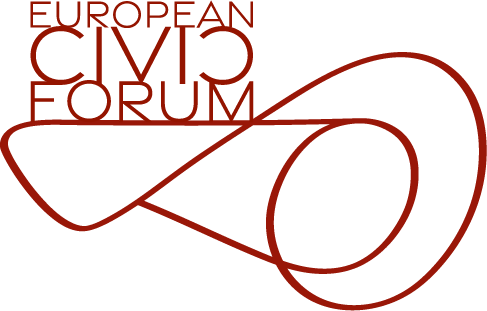 Call for applications: 2023 Re-grantingAs of 2023, framework partners within the CERV Programme that qualify as European networks have the possibility to re-grant (i.e., further disburse grants/financial support to third parties) to their member organisations. The overall CERV budget for regranting in 2023 amounts to 5,8 mil in addition to the annual amount of a framework partner organisation budget. 80% co-financing rule applies to regranting as well.The re-granting is an instrument of micro-financial support to civic groups, local initiatives, and movements in the European Union. The aim is to provide a flexible response and to strengthen capacity of member organisations in responding to societal and political challenges, but also build and sustain constituencies and engage in European network building and policies.Please read the instructions carefully. Once you have completed the applications, send us the documents, together with your statutes at vsestovic@civic-forum.eu Your organizationProject summaryYou are applying forA Rapid support An Operational supportOrganization nameRegistered addressKey contact person name and positionPhone and email addressName and position of the authorized signatoryPhone and email addressNumber of employeesPlease tell us how many people are working in your organisation and their functionsLinks to website or social media content that cover your activitiesPresent briefly the content of your work, sources of financing, explaining what type of support you require from ECFEstimated timeline of your projectPlease tell us when you would need to start your funded activities and when they would endDetailed description of the problem you aim to solve with ECF supportResults you expect to achieve with the supportPlease explain the results and impact that the funding will help you achieve (350 words max.)Total requested budget